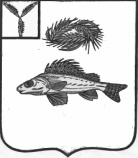 АДМИНИСТРАЦИЯ  МИУССКОГО МУНИЦИПАЛЬНОГО ОБРАЗОВАНИЯЕРШОВСКОГО  РАЙОНАСАРАТОВСКОЙ ОБЛАСТИРАСПОРЯЖЕНИЕ от 29.09.2017 г.                                № 15«Об установлении режима чрезвычайной ситуации на территорииМиусского МО»В соответствии с Федеральным законом № 68-ФЗ «О защите населения и территорий от чрезвычайных ситуаций природного и техногенного характера», руководствуясь постановлением Правительства РФ от 30 декабря . N 794 «О единой государственной системе предупреждения и ликвидации чрезвычайных ситуаций», Уставом Миусского МО в связи с обеспечением теплоснабжением нежилого здания администрации Миусского МОУстановить режим чрезвычайной ситуации на территории Миусского МО.Рекомендовать главе администрации  Миусского МО:-  заключить договор  с организацией   Государственное автономное учреждение « Агентство  по повышению эффективности использования имущественного комплекса Саратовской области»Контроль  за исполнением настоящего распоряжения оставляю за собой.Глава Миусского МО							Т.Ю.Лосева